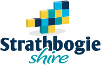 Apply for Change of Bin Size – 2021/22 RatesApply for Change of Bin Size – 2021/22 RatesApply for Change of Bin Size – 2021/22 RatesApply for Change of Bin Size – 2021/22 RatesApply for Change of Bin Size – 2021/22 RatesPlease use this form to change the size of the bins at your property.Garbage Bin (red lid) - extra charges apply for 240 litre bin80 or 120 litre bin ($391 per year)     240 litre bin ($780 per year)I currently have a:     80 litre         120 litre        240 litreI would like a:            80 litre         120 litre         240 litre (extra charge – see above)                                           Recycling Bin (yellow lid) - no charge for changing this bin size - $185 per yearI currently have a:            120 litre         240 litre       360 litreI would like a:                   120 litre          240 litre       360 litreOrganics Bin (green lid) - no charge for changing this bin size - $0.00 per yearI currently have a:            120 litre         240 litreI would like a:                   120 litre          240 litrePlease use this form to change the size of the bins at your property.Garbage Bin (red lid) - extra charges apply for 240 litre bin80 or 120 litre bin ($391 per year)     240 litre bin ($780 per year)I currently have a:     80 litre         120 litre        240 litreI would like a:            80 litre         120 litre         240 litre (extra charge – see above)                                           Recycling Bin (yellow lid) - no charge for changing this bin size - $185 per yearI currently have a:            120 litre         240 litre       360 litreI would like a:                   120 litre          240 litre       360 litreOrganics Bin (green lid) - no charge for changing this bin size - $0.00 per yearI currently have a:            120 litre         240 litreI would like a:                   120 litre          240 litrePlease use this form to change the size of the bins at your property.Garbage Bin (red lid) - extra charges apply for 240 litre bin80 or 120 litre bin ($391 per year)     240 litre bin ($780 per year)I currently have a:     80 litre         120 litre        240 litreI would like a:            80 litre         120 litre         240 litre (extra charge – see above)                                           Recycling Bin (yellow lid) - no charge for changing this bin size - $185 per yearI currently have a:            120 litre         240 litre       360 litreI would like a:                   120 litre          240 litre       360 litreOrganics Bin (green lid) - no charge for changing this bin size - $0.00 per yearI currently have a:            120 litre         240 litreI would like a:                   120 litre          240 litrePlease use this form to change the size of the bins at your property.Garbage Bin (red lid) - extra charges apply for 240 litre bin80 or 120 litre bin ($391 per year)     240 litre bin ($780 per year)I currently have a:     80 litre         120 litre        240 litreI would like a:            80 litre         120 litre         240 litre (extra charge – see above)                                           Recycling Bin (yellow lid) - no charge for changing this bin size - $185 per yearI currently have a:            120 litre         240 litre       360 litreI would like a:                   120 litre          240 litre       360 litreOrganics Bin (green lid) - no charge for changing this bin size - $0.00 per yearI currently have a:            120 litre         240 litreI would like a:                   120 litre          240 litrePlease use this form to change the size of the bins at your property.Garbage Bin (red lid) - extra charges apply for 240 litre bin80 or 120 litre bin ($391 per year)     240 litre bin ($780 per year)I currently have a:     80 litre         120 litre        240 litreI would like a:            80 litre         120 litre         240 litre (extra charge – see above)                                           Recycling Bin (yellow lid) - no charge for changing this bin size - $185 per yearI currently have a:            120 litre         240 litre       360 litreI would like a:                   120 litre          240 litre       360 litreOrganics Bin (green lid) - no charge for changing this bin size - $0.00 per yearI currently have a:            120 litre         240 litreI would like a:                   120 litre          240 litrePlease use this form to change the size of the bins at your property.Garbage Bin (red lid) - extra charges apply for 240 litre bin80 or 120 litre bin ($391 per year)     240 litre bin ($780 per year)I currently have a:     80 litre         120 litre        240 litreI would like a:            80 litre         120 litre         240 litre (extra charge – see above)                                           Recycling Bin (yellow lid) - no charge for changing this bin size - $185 per yearI currently have a:            120 litre         240 litre       360 litreI would like a:                   120 litre          240 litre       360 litreOrganics Bin (green lid) - no charge for changing this bin size - $0.00 per yearI currently have a:            120 litre         240 litreI would like a:                   120 litre          240 litrePlease use this form to change the size of the bins at your property.Garbage Bin (red lid) - extra charges apply for 240 litre bin80 or 120 litre bin ($391 per year)     240 litre bin ($780 per year)I currently have a:     80 litre         120 litre        240 litreI would like a:            80 litre         120 litre         240 litre (extra charge – see above)                                           Recycling Bin (yellow lid) - no charge for changing this bin size - $185 per yearI currently have a:            120 litre         240 litre       360 litreI would like a:                   120 litre          240 litre       360 litreOrganics Bin (green lid) - no charge for changing this bin size - $0.00 per yearI currently have a:            120 litre         240 litreI would like a:                   120 litre          240 litreThe Property Owner needs to complete the following information:I agree for any changes to the cost of this service to be charged to my rates each year.The Property Owner needs to complete the following information:I agree for any changes to the cost of this service to be charged to my rates each year.The Property Owner needs to complete the following information:I agree for any changes to the cost of this service to be charged to my rates each year.The Property Owner needs to complete the following information:I agree for any changes to the cost of this service to be charged to my rates each year.The Property Owner needs to complete the following information:I agree for any changes to the cost of this service to be charged to my rates each year.The Property Owner needs to complete the following information:I agree for any changes to the cost of this service to be charged to my rates each year.The Property Owner needs to complete the following information:I agree for any changes to the cost of this service to be charged to my rates each year.Property Owner Name:Property Owner Name:Property Owner Name:Property Owner Name:Property Owner Name:Property Owner Name:Property Owner Name:Property Address:Property Address:Property Address:Property Address:Property Address:Property Address:Property Address:Property Assessment Number:Property Assessment Number:Property Assessment Number:Property Assessment Number:Property Assessment Number:Property Assessment Number:Property Assessment Number:Mailing Address:Mailing Address:Mailing Address:Mailing Address:Mailing Address:Mailing Address:Mailing Address:Phone:Phone:Phone:Mobile:Mobile:Mobile:Mobile:Signature:Signature:Signature:Signature:Signature:Date:Date:
Office Use Only – please do not fill out
Office Use Only – please do not fill out
Office Use Only – please do not fill out
Office Use Only – please do not fill out
Office Use Only – please do not fill out
Office Use Only – please do not fill out
Office Use Only – please do not fill outDate Contractor NotifiedDate ReplacedDate Replaced